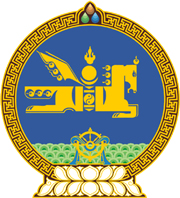 МОНГОЛ УЛСЫН ХУУЛЬ2019 оны 11 сарын 21 өдөр                                                                  Төрийн ордон, Улаанбаатар хот  КОНВЕНЦЫН НЭМЭЛТ, ӨӨРЧЛӨЛТИЙГ   СОЁРХОН БАТЛАХ ТУХАЙ1 дүгээр зүйл.Олон улсын хөдөлмөрийн байгууллагын Далайн хөдөлмөрийн тухай 2006 оны конвенцод 2014 оны 06 дугаар сарын 11-ний өдөр оруулсан нэмэлт, өөрчлөлтийг Монгол Улсын Засгийн газрын өргөн мэдүүлснээр соёрхон баталсугай. 		МОНГОЛ УЛСЫН 		ИХ ХУРЛЫН ДАРГА			        Г.ЗАНДАНШАТАР  